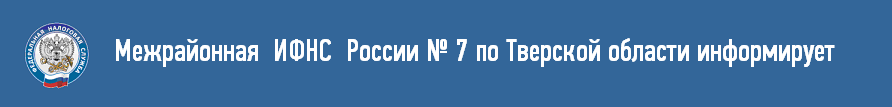 	Рассчитать сумму налога можно уже сейчас!Узнать о суммах имущественных налогов, которые Вам предстоит заплатить в 2017 году, возможно уже сейчас, не дожидаясь получения налоговых уведомлений. Сервисы-калькуляторы, размещенные на сайте ФНС России (www.nalog.ru), в разделе «Электронные сервисы» предоставляют налогоплательщикам возможность по каждому виду налога провести расчеты с учетом всех изменений в значении элементов налогообложения, таких как, кадастровая стоимость объекта, налоговые ставки, период владения и т.д.Сервис «Калькулятор земельного налога и налога на имущество физических лиц, исчисляемых исходя из кадастровой стоимости» позволяет рассчитать сумму земельного налога и налога на имущество физических лиц. Для  расчета необходимо заполнить значение кадастровой стоимости объекта.Уточнить  информацию о кадастровой стоимости, подлежащей применению для расчета налога на имущество физических лиц и (или) земельного налога за 2016 год, возможно на сайте Росреестра www.Rosreestr.ru (раздел «Электронные услуги и сервисы») либо заказав кадастровую справку о кадастровой стоимости на 01.01.2016 в любом отделении МФЦ. Справка выдается бесплатно в течение пяти рабочих дней. При исчислении налога на имущество физических лиц за 2016 год необходимо учитывать, что понижающий коэффициент для данного периода составит 0,4 (за 2015 год применялся коэффициент 0,2). Сервис «Калькулятор транспортного налога» позволяет рассчитать сумму транспортного налога. Для расчета необходимо указать вид транспортного средства и мощность двигателя. Для того, чтобы узнать, какие льготы по налогу на имущество физических лиц и земельному налогу  установлены решением муниципального образования, на территории которого расположены объекты собственности, рекомендуем воспользоваться Интернет-сервисом «Справочная информация о ставках и льготах по имущественным налогам» на сайте ФНС России, где размещена подробная информация о льготах по каждому отдельному муниципальному образованию.Cамостоятельно сформировать квитанции на уплату имущественных налогов возможно с помощью сервиса «Заплати налоги» на основании рассчитанных сумм налоговых платежей.Централизованная рассылка налоговых уведомлений с расчетом имущественных налогов  за 2016 год будет завершена не позднее 30 дней до наступления срока платежа. Обращаем внимание налогоплательщиков, налоговые уведомления рассылаются по почте заказными письмами. Уведомление считается полученным по истечении шести рабочих дней с момента отправления письма.Пользователям сервиса «Личный кабинет налогоплательщика для физических лиц» уведомления на уплату имущественных налогов будут направлены в электронной форме.Срок уплаты имущественных налогов – до 1 декабря 2017 года.